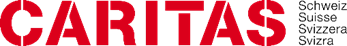 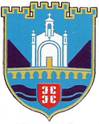                                                                                                                                                       Општина ВишеградУ складу са потписаним Споразумом о разумјевању  између Општине Вишеград и Caritas-a Š vicarske, начелник општине расписује:ЈАВНИ ПОЗИВ ЗА ДОСТАВЉАЊЕ ПРИЈАВАОпштина Вишеград и Caritas Švicarske објављују Јавни позив за достављање апликација/пријава за Пројекат Социо-економска одрживост и подршка локалном становништву Горње-дринске регије 2019 – 2023(СЕЛЛС). Право учешћа на овом Јавном позиву имају корисници:- који су се пријавили на Предпозив пројекта SELLS, и - учествовали на тренингу за испуњавање апликационих формулараПозив је отворен од 16.09. 2020. године до 25.09. 2020. годинеПопуњен апликациони формулар се у затвореним ковертама предају на писарници Општине Вишеград. Крајњи рок предаје је 25.09.2020. године до 15,00 часова. На ковертама је довољно назначити Апликација за SELLS пројекат.Вишеград, 16.09.2020. године                                                                                              Начелник општине 						               __________________________                                                                           Младен Ђуревић, инж. геодезије  